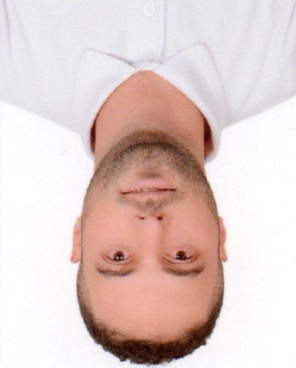 		RESUME MOHAMMEDMOHAMMED.371538@2freemail.com  POST APPLIED FOR CIVIL SITE ENGINEERCAREER OBJECTIVETo secure a challenging position where in I could utilize my analytical skills, ability to communicate ideas and commitment to perform quality works. Enhance my career knowledge and leadership skills as well as my professional growth.EDUCATIONAL PROFILEBachelor Degree in Civil Engineering –February  2015 Sinai University Egypt Work Experience:CANADIAN ARAB CONTRACTING  L.L.C 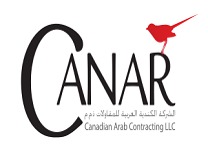             From 10th July 2016  to Present.(Present Working Project: Construction of an Integrated Sewerage System for Tarif And Bida Mutawa Cities,Abu Dhabi) Client: ADSSC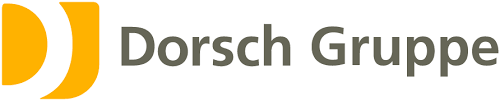 Consultant : Dorsch Group	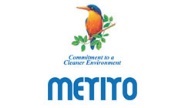 Main Contractor: Metito UAE. Project Value : 45,000,000 DHS.Project Handing over: January 2017Scope of Work:Daily, weekly report to the Project Manager.Dealing with all site’s work Progress such as MRF and IR (inspection request).Outlined structural mechanisms and tracked project progress.Coordinated with Consultant, client and outside contractors.Designed and distributed work orders.Created technical packages and proposals as well as budget plans.Al Mabna Contracting Co. LLC  - Dubai – UAE     Position : Site Engineer .     Projects :  B+G+4+Roof ( 68 Apartments ).@ JVC (Jumairah Village Circle).G+1P+7 Typical + Roof , Residential Building @ Dubai International City, From: 1st March 2015 till 5th July 2016.Duties: Al Mabna Contracting –Dubai Preparing daily reports and submit them to owner’s Engineer.Report to Project Manager.Coordinate with Consultant on Work Schedule/Inspections.Supervise the Co-Workers at site.Liaising with client, consultant and sub-contractors .Supervising and monitoring the site labour force and work of any sub-contractors.Day-to-day management of the site.Leveling and surveying the site.Checking plans and drawings.Ensuring that all materials used and work performed are as per specifications. Execution of work according to approved drawings, design and specification.Important Training/Study Courses: Construction Methods.Foundation Engineering.Structural Analysis.Reinforced Concrete.Steel Structure.Construction Material Testing.STRENGTHS/SKILLS Good Written, Oral, Communication, Interpersonal and organization skillsHighly self-motivated and a powerful self-learnerAble to withstand pressure and work towards delivering the good results. Coordination with the Client / Consultants / Sub-ContractorsProject monitoring and SchedulingMonitor the current status of the project with regards to the scheduled task.COMPUTER SKILLS:Operating system:Windows 98, Windows XP. Packages:        MS- OFFICE (Excel ,Word…etc). SAP (STRUCTURE ANALYSIS PROGRAM)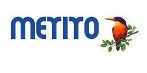 Certificates: Metito Certificate of appreciation of Acheives one Million (1,000,000) Hours without LTI – Abu Dhabi.Project: Construction of an integrated sewerage  System for Tarif and Bida Mutawa Cities , Western Region PERSONAL DETAILSName		           :	MOHAMMEDDate of Birth	:	14-02-1990Marital Status	:	SingleLanguages             :         Arabic / EnglishNationality		:	EGYPT / PALESTINE (Holding Two Passports) Visa Status            :	On Visit. 